Р Е Ш Е Н И Е Собрания депутатов муниципального образования« Октябрьское сельское поселение»О внесении изменений в Положение о порядке проведения конкурса на замещение вакантной должности муниципальной службы в муниципальном образовании « Октябрьское сельское поселение»Руководствуясь Федеральным законом от 2 марта 2007 года № 25-ФЗ «О муниципальной службе в Российской Федерации», Собрание депутатов муниципального образования « Октябрьское сельское поселение» РЕШАЕТ:1. Внести в Положение о порядке проведения конкурса на замещение вакантной должности муниципальной службы в муниципальном образовании «Октябрьское сельское поселение», утвержденное решением Собрания депутатов муниципального образования « Октябрьское сельское поселение» № 123 от  07.06.2013 г   (далее - Положение) следующие изменения:1.1. Пункт 8  Положения изложить в следующей редакции:«7. Гражданин, изъявивший желание участвовать в конкурсе (далее - претендент), представляет в конкурсную комиссию:а) личное заявление;б) собственноручно заполненную и подписанную анкету по форме, установленной уполномоченным Правительством Российской Федерации федеральным органом исполнительной власти, с приложением фотографии;в) копию паспорта или заменяющего его документа (соответствующий документ предъявляется лично по прибытии на конкурс);г) документы, подтверждающие необходимое профессиональное образование, стаж работы и квалификацию:- копию трудовой книжки (за исключением случаев, когда служебная (трудовая) деятельность осуществляется впервые) или иные документы, подтверждающие трудовую (служебную) деятельность гражданина;- копии документов о профессиональном образовании, а также по желанию гражданина - о дополнительном профессиональном образовании, о присвоении ученой степени, ученого звания, заверенные нотариально или кадровыми службами по месту работы (службы);д) заключение медицинской организации об отсутствии заболевания, препятствующего поступлению на муниципальную службу;е) документы воинского учета – для граждан, пребывающих в запасе, и лиц, подлежащих призыву на военную службу;ж) страховое свидетельство обязательного пенсионного страхования, за исключением случаев, когда трудовой договор (контракт) заключается впервые;з) свидетельство о постановке физического лица на учет в налоговом органе по месту жительства на территории Российской Федерации;и) сведения о доходах за год, предшествующий году поступления на муниципальную службу, об имуществе и обязательствах имущественного характера;к) сведения об адресах сайтов и (или) страниц сайтов в информационно-телекоммуникационной сети «Итернет», на которых гражданин размещал общедоступную информацию, а также данные, позволяющие их идентифицировать;л) иные  документы, предусмотренные федеральными законами, указами Президента Российской Федерации и постановлениями Правительства Российской Федерации.Претендент вправе представить рекомендательные письма, отзывы с предыдущих мест работы.».2. Настоящее решение вступает в силу со дня его официального  обнародования в установленном порядке.3. Контроль за исполнением настоящего решения возложить на постоянную комиссию по законности, правопорядку и местному самоуправлению.Глава муниципального образования« Октябрьское сельское поселение»,председатель Собрания депутатов                                                                        Г. Сошина  В Прокуратуру Моркинского района           Собрание депутатов муниципального образования «Октябрьское сельское поселение»   сообщает  Ваш протест от  13.10.2016г.  № 02-01-2016 на    отдельные  нормы Положения « О порядке проведения конкурса на замещение вакантной должности муниципальной службы в муниципальном образование  «Октябрьское сельское поселение», утвержденное решением Собрания депутатов от 07.06.2013г. № 123 (далее- Положение о конкурсе)   будет рассмотрен на очередном заседании  Собрании депутатов. В Положение о конкурсе   будут внесены изменения в соответствии с действующим законодательством.  Подготовлен Проект решения о внесении изменений    в  Положение о конкурсе.           Собрание депутатов  муниципального образования «Октябрьское сельское поселение»   высылает вам    проект Решения   Собрания депутатов «О внесении изменений в Положение о порядке проведения конкурса на замещение вакантной должности муниципальной службы в муниципальном образовании « Октябрьское сельское поселение» для  рассмотрения и заключения на предмет соответствия требованиям действующего законодательства, предмет наличия в них коррупциогенных факторов  в соответствии с согласованным Положением о взаимодействии прокуратуры района с органами местного самоуправления в сфере правотворческой деятельности, для дальнейшего принятия настоящего Решения на очередном заседании Собрания депутатов МО «Октябрьское сельское поселение».Глава муниципального образования«Октябрьское сельское поселение»,председатель Собрания депутатов                                                      Г. Сошина«Октябрьский ял кундем» муниципальный образованийындепутатше–влакын Погынжо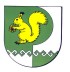 Собрание депутатов    муниципального образования  «Октябрьское  сельское поселение» № 86 Второй созыв" 22    " ноября     2016 г.« Октябрьский ял кундем»муниципальный образованийын депутатше- влакын  ПогынжоСобрание депутатовмуниципального образования« Октябрьское сельское поселение425 130  Октябрьский пос.Центральный уремТелефон-влак: 9- 27-16 130 пос.Октябрьский,ул.Центральная,1Тел.9-27-16 №  20  от  21.10. 2016